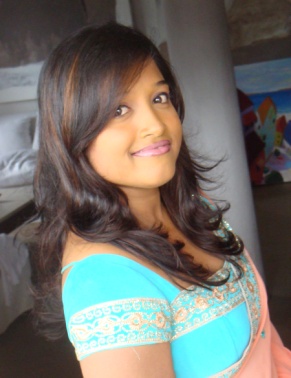 E Mail   : ranathunga.381249@2freemail.com PERSONAL     DETAILS                                        Full Name         :      Ranathunga                                      Date of birth    :      15th November 1978                                     Age                   :      38 years.                                     Sex                    :     Female.                                     Nationality       :      Sri Lankan.EDUCATION                QUALIFICATIONS   2008                     Successful  completed  the  Bachelor of Fine Arts degree  program, with First class honors,  Visual  and    Performing Art  University. Visual communication design (special)                                       Relevant Subject Under the degree Program (Final year)                                                   Graphic design advertising editor.                                               Graphic design exhibition & presentation.                                              Graphic design research studio.                                              Advance communication  design                                              Package design.                                              Advanced Illustrations.                                              Typography.                                               Photography.                                              Life drawing.                                              Color & pigments.                                               History of design & decorative arts.                                              Comparative techniques of traditional communicating arts.                                              Computer graphics                     1998                 I have followed a diploma in Buddhism at The Buddhist                                                           and Pali  University of Sri Lanka.        OTHER         QUALIFICATIONS                     1999 -2002 	 I have successfully completed the trade of Traditional  Artist at   National                                          Museum  - Colombo 07.                                               I have successfully completed a Drawing Course of The Ceylon Society of                                        Arts at National Art Gallery.                                        I have followed a  Coral Draw, Adobe Photoshop,  Adobe IllustratorTEACHING EXPERIENCEAs a lecture (temporary) in the department of  Visual Communication Design , at the Faculty of Visual Arts of the  University of the Visual and Performing  Arts. From 2009 – 2010As a Government Art Teacher in Kotuwila Gamimi Vidyalaya, Colombo, Sri Lanka. From 2011 – 2012Academic Appointments          Currently -  Art Teacher  - Horizon College International,Malabe, Sri  Lanka.           From 2013.WORK SHOPS                                    Participated  in Illustration work   shop at  Mahawalli  Center auditorium.                                     Organized by Child’s  World Picture Book (Japan)                      Participated  in Innovative And Interactive Teaching Methods -  work shop    at                                           University  of the Visual and Performing  Arts. EXHIBITIONS                                                     2006   ‘Young Contemporaries’ presented by the  George Keyt Foundation,                                                     National Art Gallery, Colombo 07,Sri Lanka.                                        2005    ‘Dark December’  Fund   raising exhibition,  Faculty of Visual Arts,                                                      University of Visual & Performing Arts, Colombo 07,Sri Lanka.                                               2007   ‘Sri Lankan Artist’ presented by the  George Keyt Foundation,                                                     National Art Gallery, Colombo 07,Sri Lanka.                                     2010  ‘opening Art exhibition’ at the JDA Perera Gallery, Faculty of                                                Visual Arts of the  University of the Visual and Performing  Arts.			             Colombo 07,Sri Lanka.2011     ‘Sri Lankan Artist’ presented by the  George Keyt Foundation,                      National Art Gallery, Colombo 07,Sri Lanka.2012     ‘Sri Lankan Artist’ presented by the  George Keyt Foundation,               National Art Gallery, Colombo.2013     ‘Sri Lankan Artist’ presented by the  George Keyt Foundation,               National Art Gallery, Colombo 07,Sri Lanka.2014     ‘Sri Lankan Artist’ presented by the  George Keyt Foundation,                                                  National Art Gallery, Colombo 07,Sri Lanka.                 		2015     “Catharsis”  Lionel Wendt Art Gallery, Colombo 07, Sri Lanka.2016  “Strokes at the mews”  Presented by the Leo Art, Park street mews,          .             Colombo 07, Sri Lanka2017  “Art at the fest” Presented by the Leo Art, Fort Printer's Hotel,               Galle,Sri lanka      PRIVATE  COLLECTIONS    		          Markus Baechler - Swiss Cooperation Office Sri Lanka.		          Jens Plotner - The Federal Republic of Germany.		          Dian Gomas – Mas Holdings (Pvt) Ltd.		          Professor Rodger Fernandez – Victoria University in Australia		          Mark D. Oviatt – U.S. Agency for International Development		          Ranmali Abeyasinghe – John Keells Holdings PLCI have declared that the above information is true and correct to the best of my knowledge.